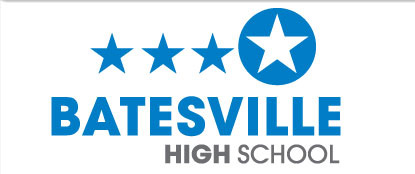 Peer Bulldog Face-to-Face Confidentiality AgreementBy signing this form, ________________________________, is in agreement to keep the identity of the peer bulldog, ______________________________, confidential to the student body.I, __________________________________, am aware that Confidentiality MUST be broken if I share with the peer bulldog one or more of the following:Has been or is thinking of hurting myselfHas been or is thinking of hurting othersHas been or is being hurt by someone elseI, __________________________________understand that the peer bulldog is considered a mandated reporter. Meaning that if one or more of the above is disclosed to the peer bulldog then he/she MUST report this to a guidance counselor immediately. Student’s Signature: ______________________________________Date: ___________________________Guidance Counselor Signature: ____________________________________ Date: ________________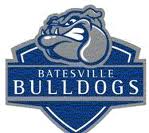 